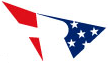 ColegioFRANKLIN DELANO ROOSEVELT    		     The American School of LimaCHECKLIST FOR EC3, EC4 & KINDERGARTEN PROGRAMS Application for enrollment is NOT OFFICIAL until all items requested have been submitted.
HOW TO SUBMIT AN APPLICATION ONLINE?1. Visit the school’s web page: www.amersol.edu.pe2. Open the link: Admissions  3. Select the language (upper right-hand side of the screen)4. Click on: Admissions Process (left-hand side of the navigation menu)5. Click on: Application Online (Step 1)6. Please read and follow the instructions listed on the screen
REQUIRED DOCUMENTS:_____ International candidates: Copy of current passport or residence card and birth certificate _____ Peruvian candidates: Copy of current “Documento Nacional de Identidad” (DNI) and birth           certificate _____ Vaccination record (including hepatitis B) _____ Screening of hemoglobin (Tamizaje de hemoglobina)_____ Growth and Development control card - CRED (“Control de Crecimiento y Desarrollo”)_____ If the child attends a nursery school or school, please submit copies of the report cards           (it is not necessary that the report cards be translated into English)_____ Parent(s) employment presentation letter _____ Copy of the entrance fee advance and admissions fee vouchers _____ Copy of both parents’ personal identification document (DNI, Residence Card or Passport)_____ Parent Questionnaire _____ Parents’ Agreement to Participate * _____ Enrollment Contract *_____ Official Peruvian Program Registration Form *The documents marked with * need to be downloaded from the school’s web page
(www.amersol.edu.pe – Admissions – Admissions Process)